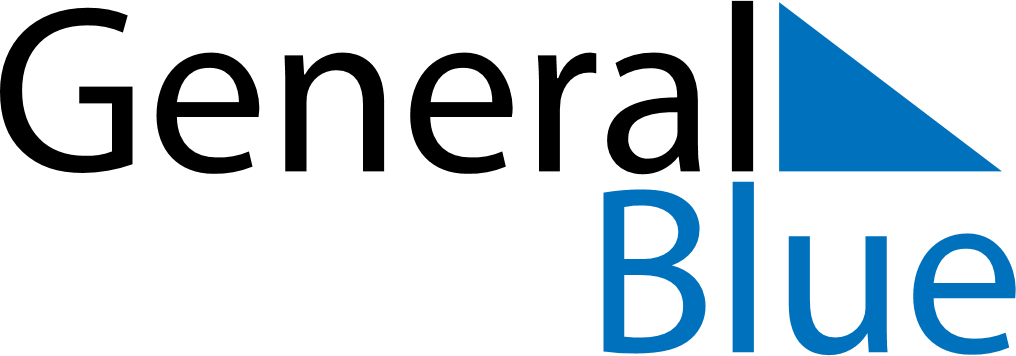 June 2024June 2024June 2024June 2024June 2024June 2024June 2024Ras el Oued, Bordj Bou Arreridj, AlgeriaRas el Oued, Bordj Bou Arreridj, AlgeriaRas el Oued, Bordj Bou Arreridj, AlgeriaRas el Oued, Bordj Bou Arreridj, AlgeriaRas el Oued, Bordj Bou Arreridj, AlgeriaRas el Oued, Bordj Bou Arreridj, AlgeriaRas el Oued, Bordj Bou Arreridj, AlgeriaSundayMondayMondayTuesdayWednesdayThursdayFridaySaturday1Sunrise: 5:24 AMSunset: 7:50 PMDaylight: 14 hours and 26 minutes.23345678Sunrise: 5:24 AMSunset: 7:51 PMDaylight: 14 hours and 27 minutes.Sunrise: 5:24 AMSunset: 7:52 PMDaylight: 14 hours and 28 minutes.Sunrise: 5:24 AMSunset: 7:52 PMDaylight: 14 hours and 28 minutes.Sunrise: 5:23 AMSunset: 7:52 PMDaylight: 14 hours and 28 minutes.Sunrise: 5:23 AMSunset: 7:53 PMDaylight: 14 hours and 29 minutes.Sunrise: 5:23 AMSunset: 7:53 PMDaylight: 14 hours and 30 minutes.Sunrise: 5:23 AMSunset: 7:54 PMDaylight: 14 hours and 31 minutes.Sunrise: 5:23 AMSunset: 7:54 PMDaylight: 14 hours and 31 minutes.910101112131415Sunrise: 5:22 AMSunset: 7:55 PMDaylight: 14 hours and 32 minutes.Sunrise: 5:22 AMSunset: 7:55 PMDaylight: 14 hours and 33 minutes.Sunrise: 5:22 AMSunset: 7:55 PMDaylight: 14 hours and 33 minutes.Sunrise: 5:22 AMSunset: 7:56 PMDaylight: 14 hours and 33 minutes.Sunrise: 5:22 AMSunset: 7:56 PMDaylight: 14 hours and 34 minutes.Sunrise: 5:22 AMSunset: 7:57 PMDaylight: 14 hours and 34 minutes.Sunrise: 5:22 AMSunset: 7:57 PMDaylight: 14 hours and 34 minutes.Sunrise: 5:22 AMSunset: 7:57 PMDaylight: 14 hours and 35 minutes.1617171819202122Sunrise: 5:22 AMSunset: 7:58 PMDaylight: 14 hours and 35 minutes.Sunrise: 5:22 AMSunset: 7:58 PMDaylight: 14 hours and 35 minutes.Sunrise: 5:22 AMSunset: 7:58 PMDaylight: 14 hours and 35 minutes.Sunrise: 5:23 AMSunset: 7:58 PMDaylight: 14 hours and 35 minutes.Sunrise: 5:23 AMSunset: 7:59 PMDaylight: 14 hours and 35 minutes.Sunrise: 5:23 AMSunset: 7:59 PMDaylight: 14 hours and 36 minutes.Sunrise: 5:23 AMSunset: 7:59 PMDaylight: 14 hours and 36 minutes.Sunrise: 5:23 AMSunset: 7:59 PMDaylight: 14 hours and 36 minutes.2324242526272829Sunrise: 5:24 AMSunset: 8:00 PMDaylight: 14 hours and 35 minutes.Sunrise: 5:24 AMSunset: 8:00 PMDaylight: 14 hours and 35 minutes.Sunrise: 5:24 AMSunset: 8:00 PMDaylight: 14 hours and 35 minutes.Sunrise: 5:24 AMSunset: 8:00 PMDaylight: 14 hours and 35 minutes.Sunrise: 5:25 AMSunset: 8:00 PMDaylight: 14 hours and 35 minutes.Sunrise: 5:25 AMSunset: 8:00 PMDaylight: 14 hours and 35 minutes.Sunrise: 5:25 AMSunset: 8:00 PMDaylight: 14 hours and 34 minutes.Sunrise: 5:26 AMSunset: 8:00 PMDaylight: 14 hours and 34 minutes.30Sunrise: 5:26 AMSunset: 8:00 PMDaylight: 14 hours and 33 minutes.